ForWebsiteInformation it can provideGeneral Information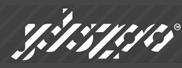 http://www.jobzoo.co.uk/Search thousands of jobs & apprenticeships in every industry in over 50 countriesGeneral information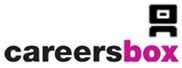 https://www.careersbox.co.uk/Online library of careers related film, news and information General information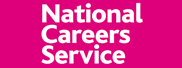 https://nationalcareersservice.direct.gov.uk/homeJob profiles and families; create an action plan specific to you and your goals, check your skills, build your CV, get adviceGeneral Information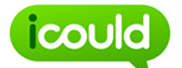 http://icould.com/icould provides career inspiration and information for young people. It offers free access to over 1000 personal video stories, detailed job information, plus practical tips, insight and adviceGeneral Information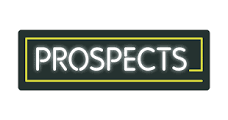 https://www.prospects.ac.uk/Excellent careers site aimed at graduates, but useful for school and sixth form pupils.  Has detailed job profiles and job families as well as information on the kinds of careers that graduates from different subjects go on to doGeneral Information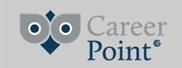 http://www.careerpoint-gm.co.uk/Includes information on the labour market, apprenticeships and careers in the Greater Manchester areaGeneral Information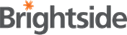 https://www.brightknowledge.org/Information on careers and how to find a job; education and which course is for you; student life and making the most of your studies and staying in control of your money.General Information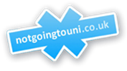 https://www.notgoingtouni.co.uk/From apprenticeships to debt-free education, there are literally thousands of other opportunities out there. The Not Going to Uni team are here to help you find apprenticeships, college courses or work experience to start building your future.General Information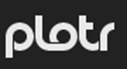 https://www.plotr.co.uk/Plotr can help you discover your future and guide you to careers you could be great at. Play the Game to discover careers that match your personality, interests and skills. Get the free careers magazine on your phone. Look at what the world of work is really like. Then use this knowledge to find the right courses, work experience, apprenticeships, jobs - and more - near you.General Information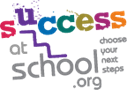 https://successatschool.org/Great site for years 9, 10 and 11.General Information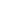 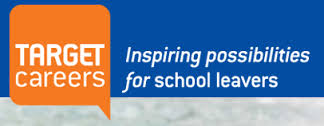 https://targetcareers.co.uk/Click on the Careers Sectors tab for information on careers in the following sectors: Business, Construction, Engineering, Finance, Hospitality & Travel, IT &Technology, Law, Media, Public Sector and Charity, Retail Buying &Fashion, Science, Teaching & EducationApprenticeships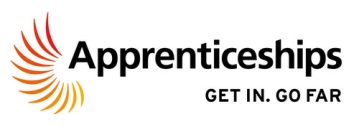 www.getingofar.gov.ukLive apprenticeship vacancies including intermediate, advanced, higher and degree levels.Apprenticeships (Greater Manchester)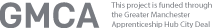 http://theapprenticeshiphub.co.uk/Information on apprenticeships and links to vacancies in the Greater Manchester area.The websites below link to different career families.  Use these for more detailed information.  If you cannot find a link for the area that interest you use one of the general websites above as they provide a wide range of information on careers.The websites below link to different career families.  Use these for more detailed information.  If you cannot find a link for the area that interest you use one of the general websites above as they provide a wide range of information on careers.The websites below link to different career families.  Use these for more detailed information.  If you cannot find a link for the area that interest you use one of the general websites above as they provide a wide range of information on careers.The websites below link to different career families.  Use these for more detailed information.  If you cannot find a link for the area that interest you use one of the general websites above as they provide a wide range of information on careers.Agriculture, Animal Care and Environment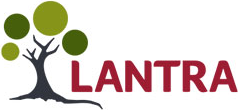 http://www.lantra.co.uk/careersLand based and environmental careersBusiness, Finance & Accoutancy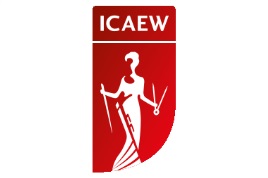 http://careers.icaew.com/Careers in accountancyBusiness, Finance & Accoutancy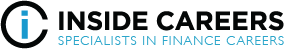 http://www.insidecareers.co.uk/professions/banking/Check out the Careers Sectors link for details of the kinds of career you could consider.Construction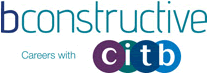 http://www.citb.co.uk/bconstructive/bConstructive is about helping people decide whether or not they would want to work in construction.   It brings together all the information needed to help choose a rewarding and exciting career in the industry, it tells you how you can apply for an apprenticeship and what working in construction is really like.Creative Industries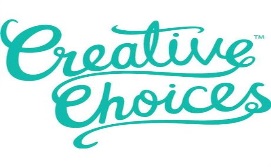 https://ccskills.org.uk/careers/adviceHelp and advice for your creative career. For information on craft, design, heritage, jewellery, literature, music and visual arts.CreativeIndustries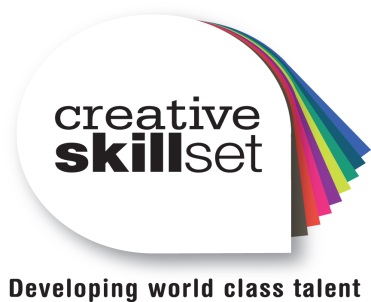 http://creativeskillset.org/job_rolesInformation on careers in the media.  TV,Fil, Radio, Publishing, Advertising, Gaming and Animation.Engineering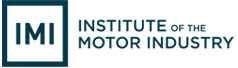 http://www.autocity.org.uk/world-of-workInformation on careers in the motor industry.Engineering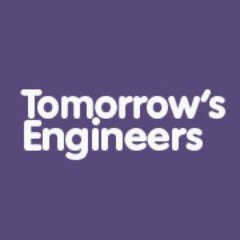 http://www.tomorrowsengineers.org.uk/A great site for young people to explore the wide range of careers available in engineering.Engineering Construction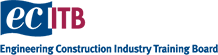 http://careers.ecitb.org.uk/Careers in engineering construction e.g. welding, steel erecting. Includes an interactive tool for school-leavers, graduates and workers looking for a career or career progression in the engineering construction industry.Health & Care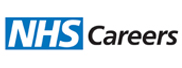 https://www.healthcareers.nhs.uk/This has all you need to know about a career in health how the health sector is structured, the sort of people  needed and where you might work, and specific information about careers in the NHS, medicine and public healthHealth & Care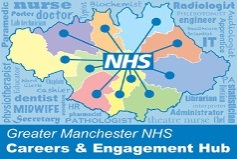 http://gmcareershub.nhs.uk/The Greater Manchester NHS Careers & Engagement Hub is a recently launched initiative aimed at improving the information and support available to people who are looking for careers opportunities in the NHS throughout the region. On this site you'll find information on events taking place, resources that are available and opportunities to get involved in the NHSHealth & Care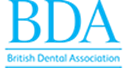 https://www.bda.org/Careers in dentistryHealth & Care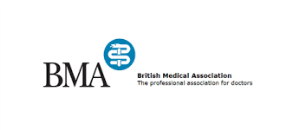 https://www.bma.org.uk/Careers in MedicineHealth and Care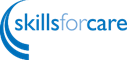 http://www.skillsforcare.org.uk/Careers-in-care/Careers-in-care.aspxRoutes into adult social careHospitality & Catering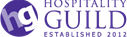 http://www.hospitalityguild.co.uk/A-Career-in-HospitalityDiscover the job roles with the career map and take the personality test  to find your perfect career, from catering to front of house positions, receptionists to managers!IT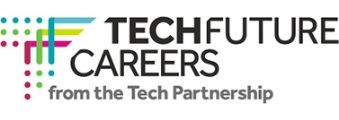 https://www.thetechpartnership.com/tech-future-careers/Routes into IT careers whether it’s in fashion, media, music or business. Also has a digital quiz to look at what IT careers will suit your personality and interests.  Links to employer sitesLaw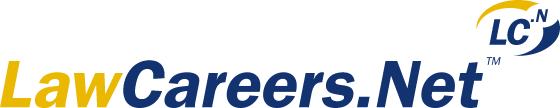 https://www.lawcareers.net/A beginners guide providing information on a range of careers in the area of Law.Law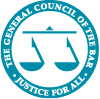 http://www.barcouncil.org.uk/Information on the training and work of a BarristerLaw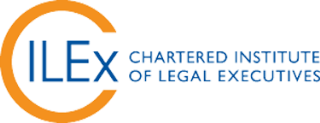 http://www.cilex.org.uk/The Chartered Institute of Legal Executives (CILEx) is the professional association for Chartered Legal Executive lawyers, other legal practitioners and paralegals.  Information on routes into legal careers.Logistics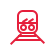 Transport & Logistics careershttps://www.allaboutcareers.com/careers/industry/transport-logisticsThis is all about moving things, storing things and supplying things. These ‘things’,  mean anything and everything, from people and animals to goods and services.  It includes rail, road, water, air and a wide range of careers such as driving, warehouse,  transport planning etc.Public Services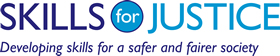 http://www.sfjuk.com/Careers in public services and justicePublic Services ArmyNavyRAFhttp://www.army.mod.uk/join/Careers-in-the-Army.aspxhttp://www.royalnavy.mod.uk/careershttps://www.raf.mod.uk/recruitment/Careers in the Army, Navy & RAF.RetailRetail, buying and fashionhttps://targetcareers.co.uk/career-sectors/retail-buying-and-fashionInformation on the wide range of careers in the retail and sales sector.Science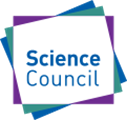 http://sciencecouncil.org/which-type-of-scientist-are-you/Careers in science.  Find out what kind of scientist you are.Sport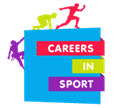 http://www.careers-in-sport.co.uk/With a careers, jobs and university courses this is a good site to start your researchTeaching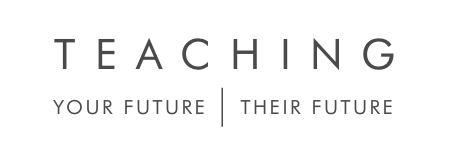 https://getintoteaching.education.gov.uk/Information on entry requirements and routes into teaching.University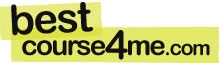 http://www.bestcourse4me.com/bestCourse4me  aims to provide the most up to date information to help students at all levels to decide on what course is right for them whether they are looking at degree level or A-levelsUniversity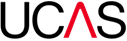 https://www.ucas.com/Provides information on choosing and applying for degree and other higher education courses.